LICEO MAXIMILIANO SALAS MARCHÁNENGLISH DEPARTMENT                                                STUDY GUIDE-Semana 9NAME :___________________                                     2nd   Grades.READING COMPREHENSION.  Dear students ,you will work with this guide during  two weeks, This is the first part.( Queridos estudiantes ustedes trabajarán con esta guía durante 2 semanas, esta es la primera parte.)OBJECTIVE :Read and understand the text using previous knowledge ,identifying type of text , true or false questions and justify them.( Leer y comprender el texto usando conocimientos previos , identificando tipo de texto ,respondiendo preguntas verdadero o falso y justificándolas.)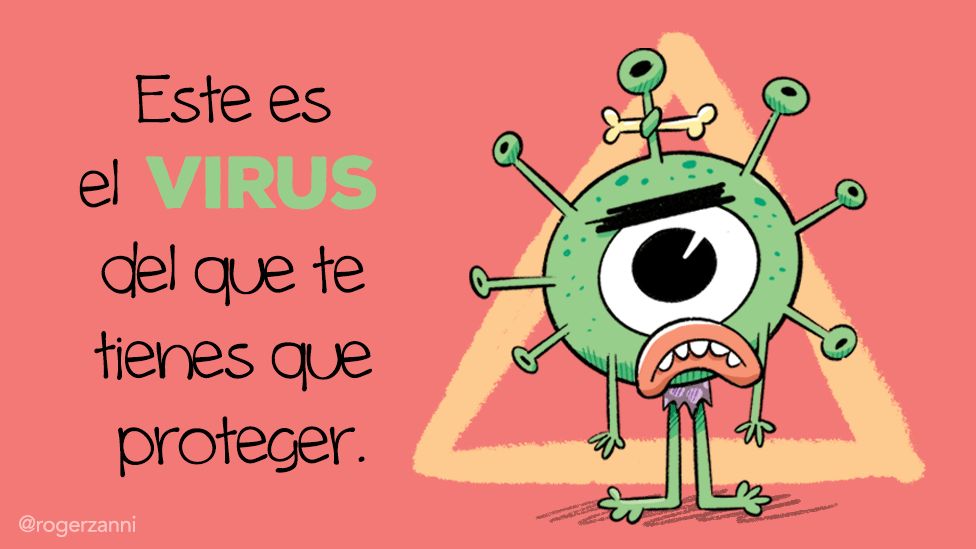 I.- DEVELOP YOUR READING SKILLS . ( Desarrolla tus habilidades de lectura).      Look at the photo , Read the text ,then  do exercises. Circle the correct alternative.( Mira la foto lee el texto y realiza los ejercicios. Encierra la alternativa correcta ).1.- The text is about :    a.-   a Poem        b.- a  Letter        c.- a News .        Reading Comprehension.Marocco  on Thursday confirmed its second case of covid-19,the virus that has spread to 79 countries since it started in Wuhan, China last December.The second person infected with coronavirus is a Moroccan citizen who return from Italy late Wednesday, the North African country’s health ministry announced.“ The infected woman is in quarantine at a Hospital in Casablanca, and they will look after the patient.The world health Organization declared the outbreak is an international emergency and recently updated the global risk assessment to “very high”.It Has also advised the public to wash their hands more than the usual besides delaying or avoiding travel to affected areas.Commom signs of the infection include fever , cough , shortness of breath and breathing difficulties.                                                                                                 Anadolu News Agency.  2.- Are the following statements true  or false ? Justify !      a.-The second Moroccan citizenwho is infected with the virus came from france. ______________________________________b.-Inability to sleep is one of the virus’s symptoms.    _________________________________________c.-People can travel wherever they want despite the widespread virus.    ________________________________________________.Vocabulary Citizen : ciudadano     ,    look after : cuidar       outbreak :brote  Updated : actualizado,   risk assessment: Evaluación de riesgo ,  cough: Tos Shortness of breath : dificultad para respirar , breathing difficulties: dificultades respiratorias. Subraye las frases que estén en Presente perfecto.Lei                              Autoevaluación .Responda esta autoevaluació colocando una( X) donde Ud. estime que corresponda, ésto  nos ayudará en la retroalimentación.                                                                                                 Sí              No1.-Leí y entendí los ejercicios de la guía                       ____         ____2.-Las instrucciones eran claras y precisas                 ____         _____3.-Me pareció interesante la lectura                           ____         _____4.-Ocupé mucho tiempo en realizar la guía                  ______          ______5.-Mi actitud fue positiva hacia el aprendizaje     Del idioma Inglés.                                                        ____         _____                             I.-g text and do some exercises.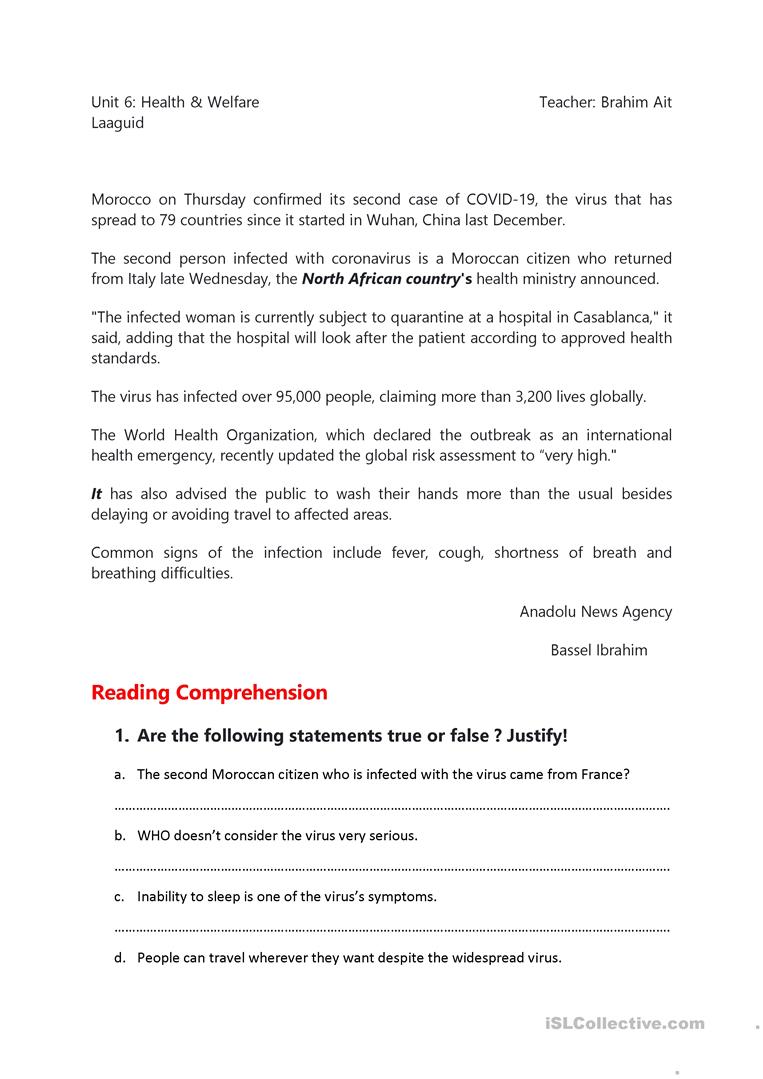 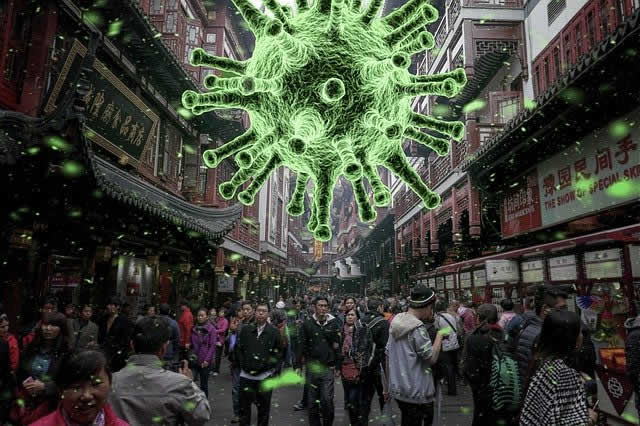 A.-Look at the photo and circle the correct alternative:(mira la foto y encierra la alternativa correcta.)     - Party            concert            walk        coronavirusB.-this texts is :      a poem         a News        an Article        a letterC.- Write :true cognate  or false cognate next to the word. Remember ¡!!!...True cognates are words that are similar, or  even identical , in two languages ./ Los verdaderos cognados son palabras similares e incluso idénticas  en dos idiomas.Examples: English--- capital         Spanish ---capital                   English – banana         Spanish – banana                                 English--- imposible    Spanish ---imposible False cognates ( false friends) / Falsos amigos.are words that have different roots but have the same meaning Examples : English :carpet     Spanish : alfombra  (confused with,carpeta                      English : choke      Spanish : estrangular( confused with choqueWhat are coronaviruses?Coronaviruses were discovered in the 1960s. They are a group of viruses that cause diseases in mammals and birds. In humans, coronaviruses cause respiratory tract infections that are typically mild, such as the common cold.The name "coronavirus" is derived from the Latin corona, meaning crown or halo. The name refers to the characteristic appearance of the infective form of the virus, which is reminiscent of a crown or a solar corona.The new coronavirusAt the end of 2019, a new type of coronavirus started spreading in China. This type of coronavirus is often called 2019-nCoV, novel coronavirus, or COVID-19. It is believed that the virus was transmitted from animals to humans. Some of the first cases were diagnosed in people who had visited a market selling live seafood and animals. Unfortunately, when viruses are transmitted from animals to people, it can take scientists a lot of time before they can develop a vaccine or medicines to cure it.The symptoms of the new coronavirusSome of the symptoms of the coronavirus are fever, cough, runny nose, sore throat, headache, and trouble breathing. These symptoms are very much like those people have with a cold or the flu. The virus can be more serious in some people, especially if they are sick or have health problems.While it is early to have a definite picture of the disease because scientists are still collecting the data, some patterns have already emerged. Some early reports reveal that children seem to be getting coronavirus at much lower rates than adults. Even if they get infected, the symptoms are milder. However, most people who get severely infected are those with a weak immune system, like the elderly. Coronavirus may be life-threatening for these people. They may develop more serious respiratory tract illnesses that may be fatal.How does the virus spread?The virus appears to spread mainly from person to person. The transmission occurs when someone comes into contact with an infected person. For example, a cough, sneeze or handshake could cause transmission. The spread may also be caused by coming into contact with something an infected person has touched and then touching your mouth, nose or eyes.TreatmentThere is no specific vaccine or medication to cure the disease, but generally, symptoms will go away on their own. However, experts recommend seeking medical care early if symptoms feel worse than a standard cold. Doctors can relieve symptoms by prescribing pain or fever medication. As far as antibiotics are concerned, they are useless to treat coronavirus.People who think they may have been exposed to the virus should contact their healthcare provider immediately. A set of preventive measures are usually followed in case someone gets infected. This includes keeping infected people in quarantine for a certain period, generally fourteen days.How to protect yourself from coronavirus?To protect yourself from the virus, here are six recommendations to follow:Avoid contact with people who are already infected.Wash your hands well and regularly for at least 20 seconds with soap and water or use hand sanitizer.Avoid touching your eyes, nose, and mouth if you haven't washed your hands.Clean and disinfect surfaces and objects that people touch a lot.Stay home when you are sick.Cover your cough or sneeze with a tissue, then throw the tissue in the trash.Sources: WikipediaPrincipio del formularioComprehension:Coronaviruses were discovered in 2019.
a.  True
b.  FalseThe source of the coronavirus probably comes from animals.
a.  True
b.  FalseChildren get infected more than adults
a.  True
b.  FalseDoctors prescribe antibiotics to treat the coronavirus.
a.  True
b.  FalseFinal del formularioRelated materials:The coronavirusThe common coldFactors of good healthHealth tipsVocabulary related to healthQuotes about healthJokes about doctorsQuick LinksGrammar Lessons Vocabulary Lessons Speaking Lessons Reading Lessons Writing Lessons Listening Lessons Exercises and QuizzesAwsome Links You May LikeA List of Idiomatic ExpressionsWhat are idioms? And how can idioms help you become a fluent speaker? Discover a list of the most widely used idiomatic expressions!A list of Phrasal VerbsPhrasal verbs are generally used in spoken English and informal texts. Check out our list of hundreds of phrasal verbs classified in alphabetical order.A list of figures of speechDo you want to provide emphasis, freshness of expression, or clarity to your writing? Check out this list of figures of speech!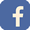 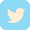 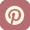 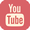 English For AllFree English Grammar Lessons and ExercisesSUBSCRIBE TO RECIEVE OUR NEWSLETTERStudy PagesGrammarSpeakingVocabularyReadingListeningWritingPhrasal verbsIdiomsExercisesFigures of speechStudy SkillsGlobal testsLiteratureDictionariesHolidaysSite newsWorld newsStudying in the USAVisit the worldELT booksTeachersResourcesShared resourcesTeaching materialsBlogLearn English the fun way